Проєкт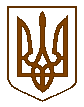 ЗАКОН УКРАЇНИПро внесення змін до деяких законодавчих актів України, спрямованих на забезпечення додаткових гарантій соціального захисту ветеранів війниВерховна Рада України постановляє:I. У Законі України “Про статус ветеранів війни, гарантії їх соціального захисту” (Відомості Верховної Ради України, 1993 р., № 45, ст. 425 із наступними змінами):1. Розділ I доповнити статтею 21 такого змісту:“Стаття 21. Державні, регіональні та місцеві програми соціального захисту ветеранів війни:1. Державні, регіональні та місцеві програми соціального захисту ветеранів війни та членів їх сімей, спрямовані на реалізацію стратегії розвитку соціального і правового захисту, надання пільг, переваг та гарантій ветеранам війни та членів їх сімей в регіонах та є складовими програм їх соціально-економічного розвитку.2. Державні, регіональні та місцеві програми з питань соціального захисту ветеранів війни розробляються центральним органом виконавчої влади, що забезпечує формування та реалізує державну політику у сфері соціального захисту ветеранів війни, осіб, які мають особливі заслуги перед Батьківщиною, постраждалих учасників Революції Гідності, членів сімей ветеранів та осіб, на яких поширюється чинність Закону України “Про статус ветеранів війни, гарантії їх соціального захисту”, місцевими державними адміністраціями, виконавчими органами місцевого самоврядування та подаються на затвердження Кабінетові Міністрів України, Раді міністрів Автономної Республіки Крим, обласним, Київській та Севастопольській міським радам, районним, сільським, селищним, міським радам.3. У державних, регіональних та місцевих програмах з питань соціального захисту ветеранів війни та членів їх сімей визначаються заходи та фінансові показники, спрямовані на соціальний захист, надання пільг, переваг та гарантій ветеранам війни та членам їх сімей, в тому числі надання психологічних, соціальних послуг, медичного обслуговування (в тому числі матеріально-технічного забезпечення закладів охорони здоров’я для ветеранів війни), забезпечення освітою впродовж життя (освіта дорослих), житлом, сприяння зайнятості, підтримки підприємницьких ініціатив, розвиток фізичної культури і спорту.4. Координація роботи із здійснення заходів, передбачених програмами соціального захисту, надання пільг, переваг та гарантій ветеранам війни та членам їх сімей, покладається на центральний орган виконавчої влади, що забезпечує формування та реалізує державну політику у сфері соціального захисту ветеранів війни, осіб, які мають особливі заслуги перед Батьківщиною, постраждалих учасників Революції Гідності, членів сімей ветеранів та осіб, на яких поширюється чинність Закону України “Про статус ветеранів війни, гарантії їх соціального захисту”, Міністерство праці та соціального захисту населення Автономної Республіки Крим, структурні підрозділи з питань роботи із ветеранами війни та членами їх сімей місцевих державних адміністрацій та органи місцевого самоврядування.”.2. Частину першу статті 12 доповнити пунктами 23 та 24 такого змісту:“23) безоплатне надання психологічних, соціальних послуг та забезпечення фізкультурно-спортивною реабілітацією, освітою впродовж життя (освіта дорослих). Порядок та умови надання психологічних, соціальних послуг та забезпечення фізкультурно-спортивною реабілітацією, освітою впродовж життя (освіта дорослих) визначаються Кабінетом Міністрів України;24) виплата допомоги по безробіттю в розмірі 80 відсотків середньої заробітної плати (доходу) незалежно від страхового стажу.”. 3. Частину першу статті 13 доповнити пунктами 29 та 30 такого змісту: “29) безоплатне надання психологічних, соціальних послуг та забезпечення фізкультурно-спортивною реабілітацією, освітою впродовж життя (освіта дорослих). Порядок та умови надання психологічних, соціальних послуг та забезпечення фізкультурно-спортивною реабілітацією, освітою впродовж життя (освіта дорослих) визначаються Кабінетом Міністрів України;30) виплата допомоги по безробіттю в розмірі 80 відсотків середньої заробітної плати (доходу) незалежно від страхового стажу.”.4. Частину першу статті 14 доповнити пунктами 21, 22 та 23 такого змісту:“21) право на державну цільову підтримку для здобуття ними та їх дітьми професійно-технічної та вищої освіти у державних та комунальних навчальних закладах, передбачену статтею 12 цього Закону для учасників бойових дій та їх дітей;22) безоплатне надання психологічних, соціальних послуг та забезпечення фізкультурно-спортивною реабілітацією, освітою впродовж життя (освіта дорослих). Порядок та умови надання психологічних, соціальних послуг та забезпечення фізкультурно-спортивною реабілітацією, освітою впродовж життя (освіта дорослих) визначаються Кабінетом Міністрів України;23) виплата допомоги по безробіттю в розмірі 80 відсотків середньої заробітної плати (доходу) незалежно від страхового стажу.”.5. Частину першу статті 15 доповнити пунктами 24 та 25 такого змісту:“24) безоплатне надання психологічних, соціальних послуг та забезпечення фізкультурно-спортивною реабілітацією, освітою впродовж життя (освіта дорослих). Порядок та умови надання психологічних, соціальних послуг та забезпечення фізкультурно-спортивною реабілітацією, освітою впродовж життя (освіта дорослих) визначаються Кабінетом Міністрів України;25) виплата допомоги по безробіттю в розмірі 80 відсотків середньої заробітної плати (доходу) незалежно від страхового стажу.”.6. Частину першу статті 16 доповнити пунктами 27 та 28 такого змісту:“27) першочергове безоплатне надання психологічних, соціальних послуг та забезпечення фізкультурно-спортивною реабілітацією, освітою впродовж життя (освіта дорослих). Порядок та умови надання психологічних, соціальних послуг та забезпечення фізкультурно-спортивною реабілітацією, освітою впродовж життя (освіта дорослих) визначаються Кабінетом Міністрів України;28) виплата допомоги по безробіттю в розмірі 80 відсотків середньої заробітної плати (доходу) незалежно від страхового стажу.”.7. Статтю 20 доповнити  новими частинами такого змісту:“Держава гарантує підтримку і сприяє розвиткові підприємницької ініціативи та господарської діяльності ветеранів війни. Органи державної влади та органи місцевого самоврядування у межах своєї компетенції сприяють створенню ветеранських підприємств, бізнес-інкубаторів, центрів кар’єрного зростання для реалізації програми підготовки ветеранів війни до підприємницької діяльності, надання інформаційних, консультативних послуг та фінансової підтримки. З цією метою центральні та місцеві органи виконавчої влади, Рада міністрів Автономної Республіки Крим, органи місцевого самоврядування, розробляють та реалізують відповідні цільові програми щодо підтримки підприємництва ветеранів війни, включаючи фінансову підтримку, довгострокове пільгове кредитування, забезпечення виробничими приміщеннями, страхування комерційного ризику тощо.Господарська діяльність, що здійснюється для досягнення економічних і соціальних результатів та з метою одержання прибутку, заснована учасником бойових дій, особою з інвалідністю внаслідок війни та членами сімей загиблих таких осіб є ветеранським підприємництвом, а суб'єкти ветеранського підприємництва – ветеранами-підприємцями. Господарська діяльність може здійснюватися і без мети одержання прибутку (некомерційна господарська діяльність).Ветеранське підприємництво - це самостійна, ініціативна, систематична, на власний ризик господарська діяльність, що здійснюється суб'єктами ветеранського господарювання (ветеранами-підприємцями) з метою досягнення економічних і соціальних результатів та одержання прибутку.”.II. У Законі України “Про місцеві державні адміністрації” (Відомості Верховної Ради України, 1997 р., № 24, ст. 170 із наступними змінами):1. Статтю 16 доповнити пунктом 91 такого змісту:“91) додержанням законодавства з питань соціального захисту, надання пільг, переваг та гарантій  ветеранам війни, особам, які мають особливі заслуги перед Батьківщиною, постраждалим учасникам Революції Гідності, членам сімей ветеранів війни та особам, на яких поширюється чинність Закону України “Про статус ветеранів війни, гарантії їх соціального захисту”;”.2. У пункті 3 статті 27 слова “ветеранів війни та” виключити.3. Главу 2 доповнити статтею 271 такого змісту:“Стаття 271. Повноваження в галузі соціального захисту, надання пільг, переваг та гарантій ветеранам війниМісцева державна адміністрація:1) забезпечує виконання законодавства про пільги та гарантії, встановлені для ветеранів війни, осіб, які мають особливі заслуги перед Батьківщиною, постраждалих учасників Революції Гідності, членам сімей ветеранів війни та особам, на яких поширюється чинність Закону України “Про статус ветеранів війни, гарантії їх соціального захисту”;2) забезпечує соціальний захист ветеранів війни, осіб, які мають особливі заслуги перед Батьківщиною, постраждалих учасників Революції Гідності, членів сімей ветеранів війни та осіб, на яких поширюється чинність Закону України “Про статус ветеранів війни, гарантії їх соціального захисту”;3) реалізує державну політику щодо безоплатного надання психологічних, соціальних послуг, медичного обслуговування, санаторно-курортного лікування та забезпечення фізкультурно-спортивною реабілітацією, житлом, освітою впродовж життя (освіта дорослих) ветеранів війни, осіб, які мають особливі заслуги перед Батьківщиною, постраждалих учасників Революції Гідності, членів сімей ветеранів війни та осіб, на яких поширюється чинність Закону України “Про статус ветеранів війни, гарантії їх соціального захисту”;4) створює умови щодо реінтеграції ветеранів війни, осіб, які мають особливі заслуги перед Батьківщиною, постраждалих учасників Революції Гідності у суспільство;5) забезпечує вшанування пам’яті ветеранів війни, осіб, які мають особливі заслуги перед Батьківщиною, постраждалих учасників Революції Гідності;6) створює сприятливі умови щодо розвитку підприємницьких ініціатив та діяльності ветеранів війни, осіб, які мають особливі заслуги перед Батьківщиною, постраждалих учасників Революції Гідності;7) сприяє розвитку фізичної культури і спорту серед ветеранів війни, осіб, які мають особливі заслуги перед Батьківщиною, постраждалих учасників Революції Гідності, членів сімей ветеранів війни та осіб, на яких поширюється чинність Закону України “Про статус ветеранів війни, гарантії їх соціального захисту”, взаємодіє з відповідними громадськими об’єднаннями фізкультурно-спортивної спрямованості;8) здійснює заходи щодо формування позитивного образу ветеранів війни, популяризації військової історії, налагодження комунікації між ветеранами різних поколінь.”.ІІІ. У Законі України “Про місцеве самоврядування в Україні” (Відомості Верховної Ради України, 1999 р., № 20-21, ст.190 із наступними змінами):1. Частину першу статті 26 доповнити  пунктом 221 такого змісту:“221) затвердження цільових місцевих програм соціального захисту, надання пільг, переваг та гарантій ветеранам війни, особам, які мають особливі заслуги перед Батьківщиною, постраждалим учасникам Революції Гідності, членам сімей ветеранів війни та особам, на яких поширюється чинність Закону України “Про статус ветеранів війни, гарантії їх соціального захисту”;”;2. У частині першій статті 34:пункт “а” доповнити підпунктом 6 такого змісту:“6) вирішення відповідно до законодавства питань про надання громадським організаціям ветеранів війни фінансової підтримки, кредитів з коштів місцевих бюджетів, будинків, приміщень, обладнання та іншого майна, необхідного для здійснення їх статутних завдань;”;пункт “б” доповнити підпунктом 11 такого змісту: “11) підготовка і подання на затвердження ради цільових місцевих програм соціального захисту, надання пільг, переваг та гарантій ветеранам війни, особам, які мають особливі заслуги перед Батьківщиною, постраждалим учасникам Революції Гідності, членам сімей ветеранів війни та особам, на яких поширюється чинність Закону України “Про статус ветеранів війни, гарантії їх соціального захисту”;”;3. Частину першу статті 43 доповнити пунктом 161 такого змісту:“161) затвердження програм соціального  захисту, надання пільг, переваг та гарантій ветеранам війни, особам, які мають особливі заслуги перед Батьківщиною, постраждалим учасникам Революції Гідності, членам сімей ветеранів війни та особам, на яких поширюється чинність Закону України “Про статус ветеранів війни, гарантії їх соціального захисту”, заслуховування звітів про їх виконання;”;4. Частину першу статті 44 доповнити пунктом 11 такого змісту:“11) підготовка і внесення на розгляд ради проектів програм соціального захисту, надання пільг, переваг та гарантій  ветеранам війни, особам, які мають особливі заслуги перед Батьківщиною, постраждалим учасникам Революції Гідності, членам сімей ветеранів війни та особам, на яких поширюється чинність Закону України “Про статус ветеранів війни, гарантії їх соціального захисту”, забезпечення виконання рішень ради;”.ІV. Частину першу статті 23 Закону України “Про загальнообов’язкове державне соціальне страхування на випадок безробіття” (Відомості Верховної Ради України, 2000 р., № 22, ст. 171 із наступними змінами) доповнити абзацом шостим такого змісту:“Розмір допомоги по безробіттю для ветеранів війни, осіб, які мають особливі заслуги перед Батьківщиною, постраждалих учасників Революції Гідності, та осіб, на яких поширюється чинність Закону України “Про статус ветеранів війни, гарантії їх соціального захисту” становить 80 відсотків середньої заробітної плати (доходу) незалежно від страхового стажу.”.У зв’язку з цим абзаци шостий – дев’ятий вважати абзацами сьомим – десятим.V. Пункт 8 частини першої статті 14 Закону України “Про зайнятість населення” (Відомості Верховної Ради, 2013 р., № 24, ст.243) викласти в такій редакції: “8) ветерани війни, особи, які мають особливі заслуги перед Батьківщиною та особи, на яких поширюється чинність Закону України “Про статус ветеранів війни, гарантії їх соціального захисту”;”.VI. У Законі України “Про соціальні послуги” (Відомості Верховної Ради, 2019 р., № 18, ст.73):1. У частині першій статті 5 слова “Закону України “Про біженців та осіб, які потребують додаткового або тимчасового захисту” замінити словами “законів України “Про біженців та осіб, які потребують додаткового або тимчасового захисту”, “Про статус ветеранів війни, гарантії їх соціального захисту”.2. Підпункт а) пункту 1 частини другої статті 28 після слів “частини шостої статті 13 цього Закону,” додати слова “ветеранам війни, особам, які мають особливі заслуги перед Батьківщиною, постраждалим учасникам Революції Гідності та особам, на яких поширюється чинність Закону України “Про статус ветеранів війни, гарантії їх соціального захисту”,”.VII. Прикінцеві положенняЦей Закон набирає чинності з дня, наступного за днем його опублікування.Голова Верховної Ради України		